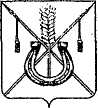 АДМИНИСТРАЦИЯ КОРЕНОВСКОГО ГОРОДСКОГО ПОСЕЛЕНИЯКОРЕНОВСКОГО РАЙОНАПОСТАНОВЛЕНИЕот 27.01.2021   		                                                  			  № 60г. КореновскОб утверждении плана нормотворческой деятельностиадминистрации Кореновского городского поселенияКореновского района на 2021 годВ соответствии с Федеральным законом от 6 октября 2003 года № 131-ФЗ «Об общих принципах организации местного самоуправления в Российской Федерации», в целях планирования нормотворческой деятельности, администрация Кореновского городского поселения Кореновского района             п о с т а н о в л я е т:1. Утвердить план нормотворческой деятельности администрации Кореновского городского поселения Кореновского района на 2021 год (прилагается).2. Общему отделу администрации Кореновского городского поселения Кореновского района (Питиримова) разместить настоящее постановление на официальном сайте администрации Кореновского городского поселения Кореновского района в информационно-телекоммуникационной сети «Интернет».3. Контроль за выполнением настоящего постановления возложить                   на заместителя главы Кореновского городского поселения Кореновского                 района Р.Ф. Громова.4. Постановление вступает в силу со дня его подписания.Глава Кореновского городского поселенияКореновского района                                                                           М.О. ШутылевПЛАНнормотворческой деятельности администрации Кореновскогогородского поселения Кореновского района на 2021 годНачальник юридического отделаадминистрации Кореновскогогородского поселенияКореновского района							            Н.А. КрыгинаПРИЛОЖЕНИЕУТВЕРЖДЕНпостановлением администрацииКореновского городского поселенияКореновского районаот 27.01.2021 № 60№ п/пНаименование проекта нормативного правового актаНаименование отраслевого (функционального) органа, ответственного за разработку проектаСрок предоставления проекта на антикоррупционную экспертизу1Постановление об утверждении Порядка уведомления представителя нанимателя (работодателя) руководителями муниципальных учреждений о возникновении личной заинтересованности при исполнении должностных обязанностей (осуществления полномочий), которая приводит или может привести к конфликту интересовОрганизационно-кадровый отдел1 квартал 2021 года2Постановление об утверждении административного регламента предоставления муниципальной услуги по выдаче специальных разрешений на движение по автомобильным дорогам транспортных средств, осуществляющих перевозки опасных грузовОтдел жилищно-коммунального хозяйства, транспорта и благоустройства1 квартал 2021 года3Постановление «О создании муниципальной комиссии по обследованию жилых помещений инвалидов и общего имущества в многоквартирных домах, в которых проживают инвалиды, в целях их доступности для инвалидов в Кореновском городском поселении Кореновского района»Отдел жилищно-коммунального хозяйства, транспорта и благоустройства1 квартал 2021 года4Постановление об утверждении Порядка принятия решения о заключении договоров (соглашений) о предоставлении из местного бюджета субсидий на иные цели Финансово-экономический отдел 1 квартал 2021 года5Постановление «Об утверждении Порядка и условий заключения соглашений о защите и поощрении капиталовложений со стороны муниципального образования Кореновское городское поселение Кореновского района» Финансово-экономический отдел2 квартал 2021 года6Постановление об утверждении административного регламента предоставления муниципальной услуги по заключению договоров на размещение объектов на землях и (или) земельных участках. находящихся в государственной или муниципальной собственности  без предоставления земельных участков и установления сервитутовОтдел имущественных и земельных отношений2 квартал 2021 года7Постановление об утверждении административного регламента предоставления муниципальной услуги принятие решения о предоставлении в собственность земельного участка, для индивидуального жилищного строительства гражданам, имеющим трех и более детейОтдел имущественных и земельных отношений3 квартал 2021 года8Постановление об утверждении Порядка принятия решения о признании (об отказе в признании) молодых семей нуждающимися в жилых помещениях в целях участия в подпрограмме «Обеспечение жильем молодых семей» федеральной целевой программы «Жилище» на 2015-2021 годы на территории Кореновского городского поселения Кореновского районаОтдел имущественных и земельных отношений3 квартал 2021 года9Постановление об утверждении административного регламента «Об установлении публичного сервитута»Отдел имущественных и земельных отношений3 квартал 2021 года10Постановление об утверждении Правил принятия решения о заключении от имени муниципального образования Кореновское городского поселение Кореновского района соглашений о муниципально-частном партнерстве и концессионных соглашений на срок, превышающий срок действия утвержденных лимитов бюджетных обязательствФинансово-экономический отдел4 квартал 2021 года11Постановление об утверждении условий и порядка оказания поддержки физическим лицам, применяющим специальный налоговый режимФинансово-экономический отдел4 квартал 2021 года12Постановление об утверждении административного регламента  «О предоставлении земельных участков, находящихся в государственной или муниципальной собственности, отдельным категориям граждан в собственность бесплатно»Отдел имущественных и земельных отношений4 квартал 2021 года13Постановление об утверждении перечня аварийно-опасных участков дорог общего пользования местного значенияОтдел строительства4 квартал 2021 года